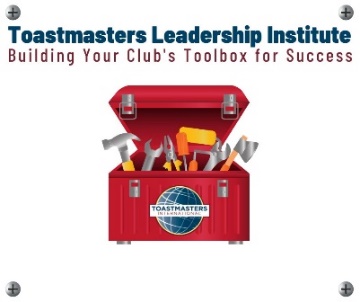 District 3 ToastmastersIn-Person Toastmasters Leadership InstituteBuilding Your Club’s Toolbox for SuccessDecember 9, 2023AgendaTimeMain SessionConference RoomNuts & BoltsClassroom ANuts & BoltsClassroom B8:30 – 9:00Registration, Breakfast9:00 – 9:15Welcome9:15 – 9:55Keynote:  The Color CodePresenter:  Adam Kipnes10:10 – 10:50The Many Benefits of the Toastmasters Contest SeasonPresenter: Paul Bartal, DTMVP EducationPresenter:  Chad ReidTreasurerPresenter:  Michael Millan, DTM11:05 – 11:45Beyond the ClubPresenter: Tammy Gallagher, DTMSecretary/SAAPresenter: Edna SauckePresidentPresenter: Peter Salazar, DTM 12:00 – 12:40Club ConductPresenter: Bettie Covington, DTMVP MembershipPresenter: Jim Sultan, DTMVP Public RelationsPresenter: Mariana Reeves12:40 – 12:50Break/Lunch12:50 – 1:50Working Lunch/ Workshop:  Distinguished and BeyondPresenters:  Jeff Isenman, DTM, Cindy Brown, and Jim Sultan, DTM1:50 – 2:00Closing 